ÜÇ HARFLİLER ve ŞEYTAN-I RACİM ‘inYÖNETMENİNDEN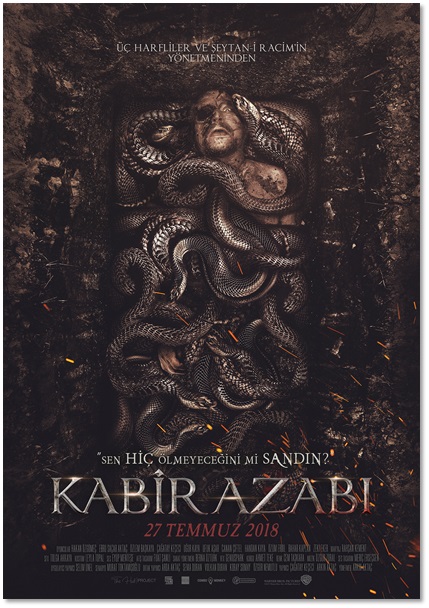 “SEN HİÇ ÖLMEYECEĞİNİ Mİ SANDIN?”Ölümün soğuk gerçekliğini ve KABİR AZAP’larının dehşetini iliklerinize kadar hissettirecek, izleyiciyi sinema koltuğunda rahat ettirmeyecek bir film.Konu: Ozan, iş hayatında çok başarılı bir avukattır. Başarı ile birlikte kibirli ve anlayışsız birisi haline gelmiştir. Doğum gününde yaşadığı olaylar tüm hayatını alt üst eder. Yaşadığı kabuslar onu adım adım kaçınılmaz sona doğru taşımaktadır.Başına gelen garip ve gizemli olayları çözmenin tek yolu kendisiyle hesaplaşmasıdır.Ölüm’ün soğuk nefesi kendini hatırlatmaya başlamıştır.Gösterim Tarihi:	27 Temmuz 2018Yönetmen:	   	Arkın AktaçSenaryo: 	      	Murat ToktamışoğluOyuncular:		Hakan Özgömeç			Özlem Başkaya			Ebru Saçar Aktaç Ufuk AşarUğur Kaya			Çağatay Keçeci			Canan Çiftel			Handan Kaya			 Görüntü Y.:		Ferit ÇetinkayaMüzik:			Özgür Zoral – 11ON MusicGörsel Efekt: 		GeniusParkDağıtım:	    	Warner Bros TürkiyeWeb:		        	www.kabirazabifilmi.com  İletişim:		info@thehubproject.netFacebook: 		https://www.facebook.com/azabikabir/ Instagram: 		https://www.instagram.com/kabirazabifilmi/ Twitter: 		https://twitter.com/TheHub_Project Web 2:		www.thehubproject.net / www.ascmedya.com.tr İletişim:	 	info@thehubproject.net 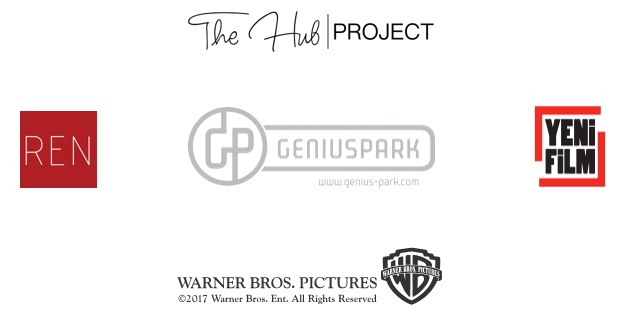 